Игра «Сенсорные и логопедические дорожки»  Цель: Создание условий для развития мелкой моторики рук, речи, мышления и внимания. Задачи: Развивать у детей познавательные процессы, речь, усидчивость через систему игр и заданий для детей дошкольного возраста.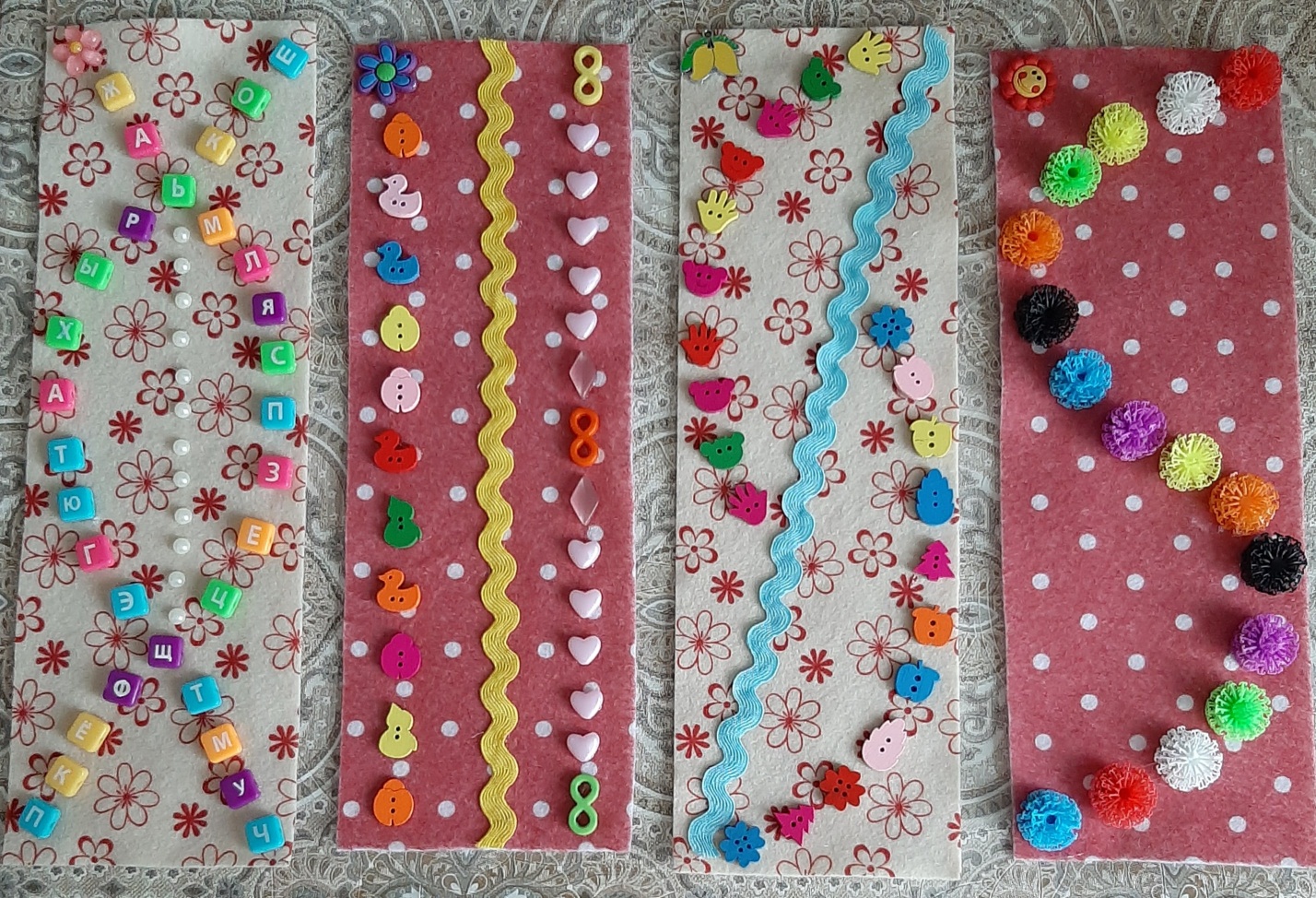 